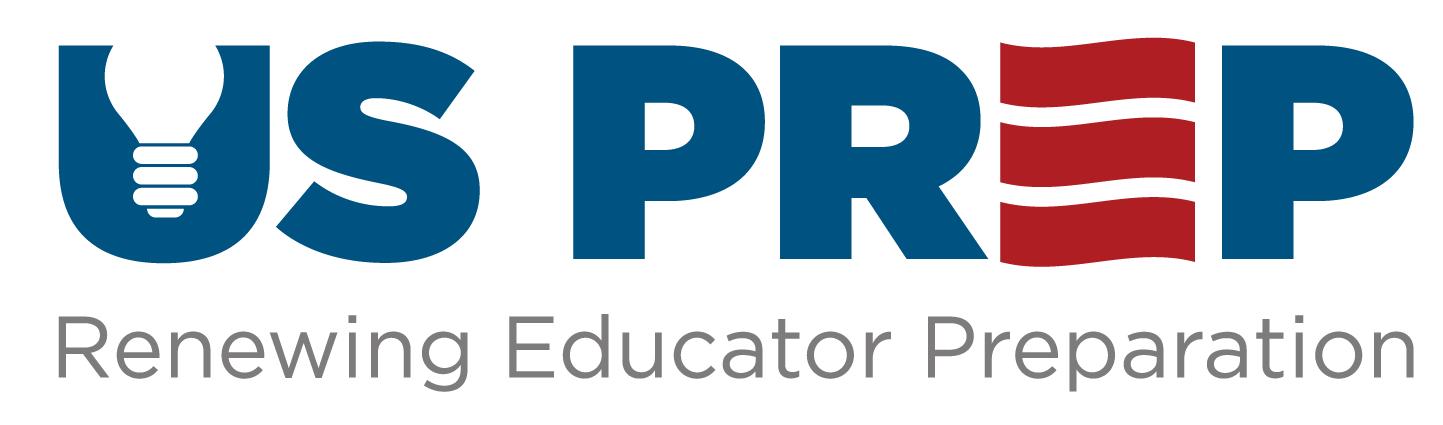 POP Cycle Guide for EvaluatorsTable of Contents:SectionsSteps of the POP CycleStep #1: Scheduling the POP CycleCommunicate directly with your Resident and Mentor Teacher to schedule the three (3) portions of the Performance Assessment process (1. Pre-conference, 2. Observed lesson delivery, & 3. Post conference:  A.K.A. ‘POP Cycle’)Complete the following scheduling chart:Step #3: Evaluator’s Pre-Conference Guide and ExpectationsPre-Conference Participants:  Date:												Time:Location or Method (Ex. Face-to-Face, Facetime, etc.)PreparationStandards and OutcomesAssessmentInstructional DeliveryStep #4: Teacher Resident will Teach Lesson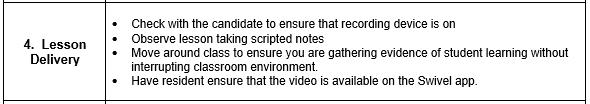 Step #5: Evaluator’s Post-Conference Discussion GuidePost-Conference Participants: Date:Time:Location or Method (Ex. Face-to-Face, Facetime, etc.):Step 5: Evaluator Summary of Performance(*Complete and bring to your post-conference!)Step #6: Performance Assessment Post-ConferenceNote-Taking Form*Bring this form to each post-conference                 **Copy as a Google document if preferred!PA #1: Additional Notes:PA #2Additional Notes:PA #3Additional Notes:Evaluator:Resident:Placement:Performance Assessment #Steps for the completion of a POP Cycle, page 2Scheduling the POP Cycle, page 3Pre-Conference Preparation Expectations, pages 4-6Post-Conference Preparation Expectations, pages 7-12Post-Conference Note Taking Template, page 13Step #Requirements1. Identify Dates and TimesCommunicate directly with your Resident and their Mentor Teacher to schedule the three (3) portions of the Performance Assessment (1. Pre-conference, 2. Observed lesson delivery, & 3. Post conference:  A.K.A. ‘POP Cycle’).2. Plan & PreparePrepare to ‘meet’ with your candidate to discuss their preparation for the observed lesson via face-to-face or using a form of technology. Residents have been instructed to have technology available for recording face-to-face pre-conferences. Swivel instructions will be given to each Evaluator to give to the resident to record and upload the video.Review lesson plan, assessment, and other documents submitted by the resident concerning their lesson.Determine questions to ask about planning, instructional strategies, alignment, classroom management, and assessment.3. Pre-ConferenceMeet with your resident and the Mentor Teacher (if possible) to discuss and give feedback on lesson.Discuss the candidate’s most recent identified reinforcement (strength) and refinement (area for improvement).4.  Lesson DeliveryCheck with the candidate to ensure that recording device is onObserve lesson taking scripted notesMove around class to ensure you are gathering evidence of student learning without interrupting classroom environment. Have resident ensure that the video is available on the Swivel app.5.  Score the ObservationScore each row of the rubric and include evidence from your scripted notes to support the score earned.Determine 2 areas of reinforcement (strength) and 2 areas of refinement (area for improvement).Determine explicit, actionable next steps that align with the reinforcements and refinements.6. Post-ConferenceResidents will have reviewed their video and self-assessed using the evaluation instrument including video evidence with support from the Teacher Resident Self-Reflection Scoring Template.Residents will have examined and identified areas for reinforcement and refinement, justified by recorded evidence and student achievement scores.Residents will have brainstormed possible, ‘next steps’ for sustaining performance in the area of reinforcement and for improving performance in the area of refinement.Be ready to support and discuss with the resident about their lesson including explicit, actionable next steps.DATETIMELOCATIONPRE-CONFERENCE(within 72-48 hours before lesson)LESSON DELIVERYPOST-CONFERENCE (within 72 hours after lesson)Preparation-expectations for pre-conferencing have been clearly established and communicated as evidenced by TR (teacher resident) bringing all of the following:Prepared?✔Related notes to be taken during pre-conference –(May be referenced at subsequent post-conference as needed/applicable)Completed lesson plan, utilizing required templateEvaluation rubric (Hard copy)Assessment sample (with the correct answers and/or exemplar at the ‘Meets’ level)Student achievement levels identified in writing (Assessment scoring re: Below/Meets/Exceeds)Ability to articulate most recent reinforcement and refinement areasAdditionally, TR may consider bringing the following:Pre-written questions to ask Evaluator or Mentor TeacherMaterials (texts, manipulatives, web site, etc.) being considered for useDOK and/or Blooms reference (Hard copy or electronic as designated by the evaluator)Descriptor:(Proficient)Pre-Conference Step 2 includes all of the following:Evaluator asks TR to:Related notes to be taken during pre-conference –(May be referenced at subsequent post-conference as needed/applicable)Share the standard being utilized for lesson (# & verbiage)Explain the standard(s) being utilized for lesson (re: content /skills)Share outcome(s) being utilized for lesson and analyze outcome(s), specifically explaining how the outcome’s verb and content align to the standard and whether or not the outcome is measurable.What will students know, understand, and/or be able to do at the end of this lesson?Share outcomes being utilized for the lesson, specifically identifying all of the following:Connections to prior learning/lessonsRelevance to students’ real-lives and/or the real worldNew and/or review content knowledge and skills (to include related-vocabulary)Descriptors:(Proficient)Pre-Conference Step 2 includes all of the following:Evaluator asks TR to:Related notes to be taken during pre-conference –(May be referenced at subsequent post-conference as needed/applicable)Show an exemplary assessment being utilized for lesson (Hard copy completed at the ‘Meets” level and/or correct answers)Explain the alignment of assessment to outcomes (With specific attention to verb(s))Explain how they will informally assess (i.e.: Check for understanding (CFU)), throughout the lesson, prior to administering a final assessmentExplain how and why they will differentiate assessment(s)Descriptors:(Proficient)Pre-Conference Step 3 includes all of the following: Evaluator asks TR to:Related notes to be taken during pre-conference –(May be referenced at subsequent post-conference as needed/applicable)Explain a recent refinement area and specific plans to improve in this area (Note: Refinement may be from previous observation, Mentor, or self-selected)Explain the lesson structure (sequence re: gradual release or, inquiry, 5 E’s) while referencing:Lesson planLesson’s related materials (i.e.: anchor chart, manipulatives, etc.)Plan to display improvement in their refinement area within this lessonRehearse (model), their plan for this area of refinement within this lesson Opening(Self-Reflective Practitioner, Part 1)Within Step 1 of the post-conference, ALL of the following occur: Evaluator asks TR to:Share their ‘overall impressions’ of their lesson, based on their:a. Experienceb. Viewing of their video c. Student mastery outcomesShare student achievement data (# and percent of students at each achievement level) AND share student work samples and the analysis thereofTeacher Resident identifies and justifies self-selected R+ & R-(Self-Reflective Practitioner, Part 2)Within Step 2 of the post-conference, ALL of the following occur:Evaluator asks TR to:a. Identify their self-selected reinforcement indicator ANDb. Justify the selection with evidence(s) Evaluator asks TR to:a. Identify their self-selected refinement indicator ANDb. Justify the selection with evidence(s) Instructional Coaching Reinforcement AreaWithin Step 3 of the post-conference, ALL of the following occur:Reinforcement: TR identifies reinforcement area and the next-steps to sustain their performance level within this indicator Evaluator reveals their identified indicator/area of reinforcement via (at evaluator’s discretion):  a. Direct revelation or, b. Questioning leading TR to the sameEvaluator verbally shares 3 documented, observable pieces of evidence to substantiate the selection of the reinforcement area identifiedEvaluator and TR (where possible) identify explicit, actionable next-steps for sustaining performance within this indicatorEvaluator and TR (collaboratively) identify the manner in which sustaining these practices will positively impact a. Student achievement and b. Other indicatorsInstructional Coaching Refinement AreaWithin Step 4 of the post-conference, ALL of the following occur:Refinement: TR identifies refinement area and next-steps to improve their performance level within this indicator Evaluator reveals their identified indicator/area of refinement via (at evaluator’s discretion):  a. Direct revelation or, b. Questioning leading TR to the sameEvaluator verbally shares 3 documented, observable pieces of evidence to substantiate the selection of the refinement area identifiedEvaluator and TR (where possible) identify explicit, actionable next-steps for improving/refining performance within this indicatorEvaluator and TR (collaboratively) identify the manner in which improving these practices will positively impact a. Student achievement and b. Other  indicatorsClosing(Self-Reflective Practitioner, Part 3)Within Step 5 of the post-conference, ALL of the following occur:Evaluator and TR to reiterate the identified indicators for this lesson:Reinforcement and the identified actionable next steps for sustaining performance within this indicatorRefinement and the identified actionable next steps for improving performance within this indicatorEvaluator and TR reveal their scoring for all indicators (Where applicable: TR shares their recorded evidence regarding any scores)Evaluator and TR share ‘Professionalism’ scoring and related next-steps.TR is offered the opportunity to pose any final questions or requests for supportTeacher Resident Self-Reflection Scoring TemplateTeacher Resident Self-Reflection Scoring TemplateTeacher Resident Self-Reflection Scoring TemplateIndicator(Proficient) Descriptors & EvidenceSelf-ScoreInstructional PlansLP contains measurable and explicit goals aligned to state content standards: state standard(s): (cut & paste from LP)objective(s): (cut & paste from LP)sub-objectives: (cut & paste from LP)evidence of mastery(assessment): (cut & paste from LP)                                                         (✓Off)Activities & Materials align to standard (verb & content): (*See A&M evidence below)Sequenced from basic to complex: (*See S&O & PIC evidence below)Age and interest of most learners: (*See A&M evidence below)Build on prior student knowledge: (*See S&O evidence below)Provide appropriate time for student work, and lesson and unit closure: (*See PIC evidence below)Accommodations for individual student needs: plans for differentiation: (cut & paste from LP)co-teaching: (cut & paste from LP)Standards and ObjectivesMost learning objectives are explicitly communicated: Orally (time):  Posted: Sub-objectives are mostly aligned to the lesson’s major objective: (cut & paste from LP)Connected to previous learningExpectations student (*academic & behavioral) performance clear:State standards displayed (where): Most students demonstrate mastery (*‘weighted’): Observable via (record S quotes & behaviors related to obj. mastery): Assessment outcome:Presenting Instructional ContentVisuals that establish the purpose:(list)  preview the organization (agenda):  internal summaries: Examples, illustrations, analogies, and labels: Modeling demonstrates performance expectations:Concise communication:Logical sequencing (basic-complex) and segmenting (pacing):Direct Instruction:Opening (time): Instructional Input (time): Guided Practice (time): Independent PracticeClosure (time): OR (*Delete series (above or below) that is not-applicable to this lesson)Inquiry/5 Es:Engage:Explore:Explain:Elaborate:Evaluate:All essential information:   No irrelevant, confusing, or nonessential information:  Activities and MaterialsSupport objectives: Challenge: Sustain attention: Variety of thinking: Time for reflection: Relevant:  S-to-S interaction:  Induce curiosity and suspense: Choices:  Multimedia/technology: Teacher-made materials: Academic FeedbackFeedback is mostly academically focused, frequent, and mostly high quality (TC & S quotes:)Feedback (when?): Circulates to support engagement and monitor student work:Feedback used to monitor and adjust instruction:(Examples TC & S quotes/actions):Managing Student BehaviorS’s mostly well-behaved and on task: TC establishes rules for learning and behavior:(MSB) Techniques: Deals with students who have caused disruptions:Whole class redirect:RsIdentified R Indicator Evidence from Observation:Justification for this selection:Next:R+Use observation notes and rubric scoreThinkSustaining performance will impact:Student achievement by:Other indicators by:ThinkYou should continue to:R-Use observation notes and rubric scoreThinkRefining performance will impact:Student achievement by:Other indicators by:ThinkYou can take the following steps to improve performance:EvidenceExplicit, Actionable Next StepsReinforcementRefinementEvidenceExplicit, Actionable Next StepsReinforcementRefinementEvidenceExplicit, Actionable Next StepsReinforcementRefinement